ProjektČovjek, to sam jaIME I PREZIME UČENIKA:  ___________________________________OŠ JULIJA KEMPFA, POŽEGAŠKOLSKA GODINA: 2019./2020.RAZRED: 4.aPRIČA O MOM ROĐENJUNapiši nešto o tome kada si rođen, gdje, možda neke zanimljivosti o tom događaju koje si čuo/čula od roditelja…_______________________________________________________________ ______________________________________________________________________________________________________________________________ _______________________________________________________________ _______________________________________________________________ _______________________________________________________________ _______________________________________________________________ _______________________________________________________________ _______________________________________________________________Zalijepi fotografiju sebe dok si bio/bila sasvim mali/mala.OVO SAM JA DANASNapiši nešto o sebi , o svom školovanju, interesima, nekim zanimljivim detaljima iz svog života… _______________________________________________________________ _______________________________________________________________ ______________________________________________________________________________________________________________________________ _______________________________________________________________ _______________________________________________________________ _______________________________________________________________ Zalijepi neku noviju fotografiju sebe.  Posjeti ovu web stranicu i saznaj što više o pravima djeteta:https://www.unicef.org/croatia/konvencija-o-pravima-djetetaPročitaj brošuru, prouči koja su prava djeteta i vrlo kratko,svojim riječima napiši barem 20  prava koje dijete ima. Ako treba potraži pomoć roditelja, prijatelja ili nekog drugog:https://www.unicef.org/croatia/sites/unicef.org.croatia/files/2019-11/CRC%20letak_11-19_web_FIN_1.pdfZaigraj igricu na ovoj web adresi i nauči još više o pravima djece: https://covjeceispravise.unicef.hrPRAVA DJECENa ovoj stranici možeš opisati neku situaciju u kojoj si primijetio/primijetila da je neko pravo djeteta ugroženo.Promotri ove fotografije i odgovori: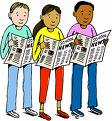 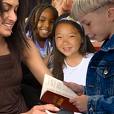 Po čemu se razlikuju ova djeca?_____________________________________________________ ____________________________________________________ ____________________________________________________ ____________________________________________________ Razmisli! Imaju li ta djeca nešto zajedničko s tobom? _____________________________________________________     ______________________________________________________     ______________________________________________________    ______________________________________________________     ______________________________________________________  3. Promotri ove dvije slike i napiši tri prava djeteta koja možeš uočiti na njima!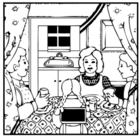 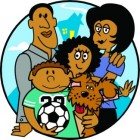 1._____________________________________________________ 2._____________________________________________________ 3._____________________________________________________ 1.2.3.4.5.6.7.8.9.10.11.12.13.14.15.16.17.18.19.20.